Bydgoszcz, 1 października 2020 r.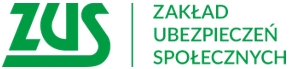 Informacja prasowaEmerytury dla rocznika 1953- dyżur telefonicznyW związku z ogromnym zainteresowaniem tematem przeliczeń emerytur z rocznika 1953, Zakład Ubezpieczeń Społecznych ponawia telefoniczny dyżur ekspercki. Eksperci ZUS odpowiadać będą na pytania 6 października w godz. 9-12.00  pod numerem telefonu 52 34 18 704 oraz w godz. 10.00-12.00 pod numerem telefonu 54 230 73 00 i 502 008 688. - informuje Krystyna Michałek, rzecznik regionalny ZUS województwa kujawsko-pomorskiego.W trakcie dyżuru eksperci wyjaśnią:komu przysługuje wyrównanie emerytury i kiedy zostanie ono wypłacone,kto musi złożyć wniosek o przeliczenie świadczenia, a komu ZUS przeliczy emeryturę z "urzędu",czy rodzinie zmarłego emeryta urodzonego w 1953 r. przysługuje wyrównanie,co zrobić, jeśli trwa nadal postępowanie w sądzie.Serdecznie zapraszam do kontaktu z nami  Krystyna MichałekRzecznik Regionalny ZUSWojewództwa Kujawsko-Pomorskiego